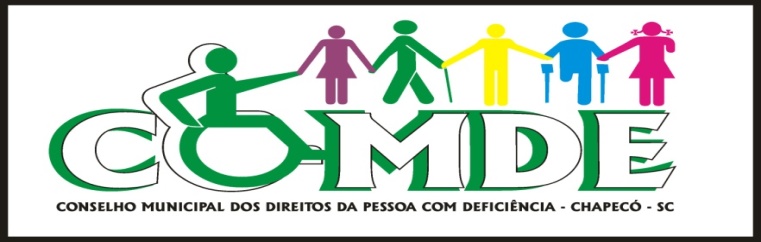 CONVOCAÇÃOO Presidente do COMDE – Conselho Municipal dos Direitos da Pessoa com Deficiência do município de Chapecó – SC, no uso de suas atribuições legais que lhe confere a Lei Municipal nº 4.878 de 21 de setembro de 2005 e a Lei nº 6.043 de 22 de junho de 2011, CONVOCA o Sr. (a) Conselheiro(a) para Reunião Ordinária deste Conselho.Data: 05/04/2018 Horário: 13h30minLocal: Edifício CPC - sala 705BPAUTA: Leitura e aprovação da Pauta; Leitura e aprovação da Ata da reunião anterior;Justificativas de ausência de Conselheiros (as); Correspondências Recebidas: - Ofício: APAE – 027/2018, informando sobre a realização do “Pedágio do Carinho” no segundo sábado de maio.- Moção: Conade – 001/2018, moção de repúdio em face da postagem que circulou em redes sociais da Desembargadora Marília Castro Neves, em que tece comentários preconceituosos em relação a uma Professora com Síndrome de Down.Correspondências Expedidas:- Ofício: nº 001/2018 – Sr. Claudiomir Antônio dos Santos - Gerente Comercial da NSC Chapecó, solicitando adequação da programação transmitida pela emissora quanto à acessibilidade, implementando os recursos de legenda oculta (cc) e audiodescrição.- Ofício: nº 002/2018 – Sr. Claudio Sá - Diretor Regional da RIC TV Record, solicitando adequação da programação transmitida pela emissora quanto à acessibilidade, implementando os recursos de legenda oculta (cc) e audiodescrição.- Ofício: nº 003/2018 – Sr. Sandro Krechowieki - Diretor Regional da Televisão Lages Ltda. (SBT), solicitando adequação da programação transmitida pela emissora quanto à acessibilidade, implementando os recursos de legenda oculta (cc) e audiodescrição.- Ofício: nº 004/2018 – Sr. André Alberguini – Gerente da Empresa de Cinema Arcopléx Ltda., solicitando adequação dos filmes exibidos quanto à acessibilidade, implementando os recursos de legenda oculta (cc) e audiodescrição.- Ofício: nº 005/2018 – Sr. Itamar Antonio Agnoletto - Presidente da Câmara Municipal de Vereadores, solicitando adequação das sessões da Câmara quanto à acessibilidade, disponibilizando tradução em LIBRAS das sessões, bem como, recursos de audiodescrição.Comissões: relato dos trabalhos das comissões.Relato da visita ao SINE: Presidente.Planejamento: continuação da construção do plano de ação anual, embasado nas sugestões de ações trazidas pelos conselheiros.Informes gerais.Chapecó, SC, em 27 de março de 2018Alceu KuhnPresidente do COMDE